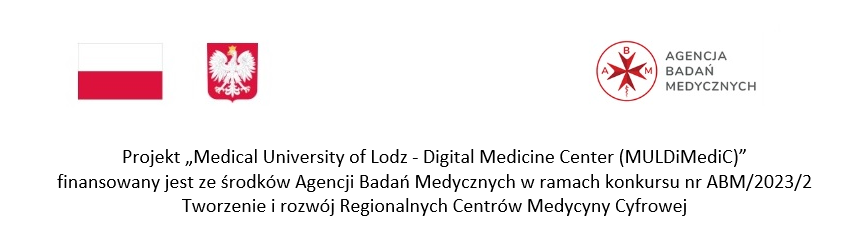 Załącznik nr 6 do SWZNr postępowania: ZP/34/2024Uniwersytet Medyczny w ŁodziAl. Kościuszki 4, 90-419 ŁódźWykonawca:Nazwa: …………………………………………………………………………………………………………………………………………………………….Adres: ………………………………………………………………………………………………………………………………………………………………NIP: ……………………………………………………………………. KRS/CEiDG: …………………………………….…………………………………reprezentowany przez:……………….……………………………………………………………………………………………………………………(imię, nazwisko, stanowisko/podstawa do reprezentacji)Oświadczenie Wykonawcyo aktualności informacji zawartych w oświadczeniu, o którym mowa w art. 125 ust. 1 ustawy Pzpna potrzeby postępowania o udzielenie zamówienia publicznego pn.:Dostawa urządzenia do zapisu preparatów histopatologicznych w formie cyfrowej, przeglądarki wirtualnych preparatów, systemu do zarządzania cyfrowymi preparatami wraz z systemem do telekonsultacji z algorytmami sztucznej inteligencji do analizy obrazu integracją ze skanerem w ramach projektu „Medical University of Lodz- Digital Medicine Center (MULDiMediC)”ZP/34/2024prowadzonego przez Uniwersytet Medyczny w Łodzi Oświadczam, że wszystkie informacje zawarte w złożonym przeze mnie wcześniej oświadczeniu, zgodnie z art. 125 ust. 1 ustawy Pzp,  w zakresie podstaw wykluczenia z postępowania wskazanych przez Zamawiającego, o których mowa w: art. 108 ust. 1 pkt 3 ustawy Pzp,art. 108 ust. 1 pkt 4 ustawy, dotyczących orzeczenia zakazu ubiegania się o zamówienie publiczne tytułem środka zapobiegawczego,art. 108 ust. 1 pkt 5 ustawy Pzp, dotyczących zawarcia z innymi wykonawcami porozumienia mającego na celu zakłócenie konkurencji,art. 108 ust. 1 pkt 6 ustawy Pzp,są nadal aktualne.Oświadczenie Wykonawcy- załącznik  musi być podpisane kwalifikowanym podpisem elektronicznym.